О внесении изменений в постановление администрации Ольгинского муниципального района от 15.07.2022 № 440 «О введении на территории Ольгинского муниципального района режима чрезвычайной ситуации муниципального характера» На основании Федерального закона от 21.12.1994 № 68-ФЗ «О защите населения и территорий от чрезвычайных ситуаций природного и техногенного характера», Федерального закона от 06.10.2003 № 131-ФЗ «Об общих принципах организации местного самоуправления в Российской Федерации», Устава Ольгинского муниципального округа администрация Ольгинского муниципального округа ПОСТАНОВЛЯЕТ:1. Внести изменения в постановление администрации Ольгинского муниципального района от 15.07.2022 № 440 «О введении на территории Ольгинского муниципального района режима чрезвычайной ситуации природного характера» (далее – постановление) следующего содержания:пункт 2.1. после слов «необходимостью восстановления электроснабжения на поврежденных объектах» дополнить словами «и расчистки дорог».2. Организационному отделу администрации Ольгинского муниципального округа (Иосипчук) разместить настоящее постановление на официальном сайте администрации Ольгинского муниципального района в информационно-телекоммуникационной сети «Интернет».3. Настоящее постановление вступает в силу со дня его подписания.4. Контроль за исполнением настоящего постановления оставляю за собой.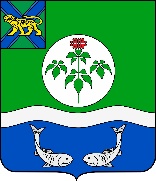  АДМИНИСТРАЦИЯОЛЬГИНСКОГО МУНИЦИПАЛЬНОГО ОКРУГА ПРИМОРСКОГО КРАЯ АДМИНИСТРАЦИЯОЛЬГИНСКОГО МУНИЦИПАЛЬНОГО ОКРУГА ПРИМОРСКОГО КРАЯ АДМИНИСТРАЦИЯОЛЬГИНСКОГО МУНИЦИПАЛЬНОГО ОКРУГА ПРИМОРСКОГО КРАЯ АДМИНИСТРАЦИЯОЛЬГИНСКОГО МУНИЦИПАЛЬНОГО ОКРУГА ПРИМОРСКОГО КРАЯ ПОСТАНОВЛЕНИЕ ПОСТАНОВЛЕНИЕ ПОСТАНОВЛЕНИЕ ПОСТАНОВЛЕНИЕ23.01.2023 пгт Ольга№18Врио главы администрации муниципального района                     Е.Э. Ванникова